BAB IIIKAITAN ANTARA TEORI GROUP DENGANPERMAINAN RUBIK’S CUBE 3×3×3Operasi pada Rubik’s CubeDefinisi 3.1 Enam sisi Rubik’s Cube dinotasikan dengan huruf pertama posisi sisi-sisi tersebut dalam bahasa Inggris.Definisi 3.2 Rotasi pada Rubik’s Cube dinotasikan sebagi berikut.Gambar 3.2 Rotasi pada Rubik’s CubeCatatan:Middle layer moves tidak didefinisikan karena gerakan-gerakan tersebut adalah hasil dari rotasi (searah) dua layer luar yang bersesuaian dengannya.Definisi 3.3 Didefinisikan operasi terurut dua rotasi dengan menyatakan bahwa  menotasikan rentetan rotasi dimana rotasi  dikerjakan lebih dulu, kemudian dilanjutkan dengan mengerjakan rotasi .Dengan operasi terurut kita dapat membentuk rentetan rotasi dengan panjang berapapun.Invers pada Rubik’s CubeKetika tangan kita memegang sisi bagian depan Rubik’s Cube dan merotasikannya 90° searah jarum jam (menerapkan gerakan ), kita dapat membatalkan efek dari gerakan tersebut dengan memutar sisi yang sama 90° berlawanan arah jarum jam (menerapkan gerakan ). Gerakan yang saling membatalkan tersebut disebut gerakan yang saling invers.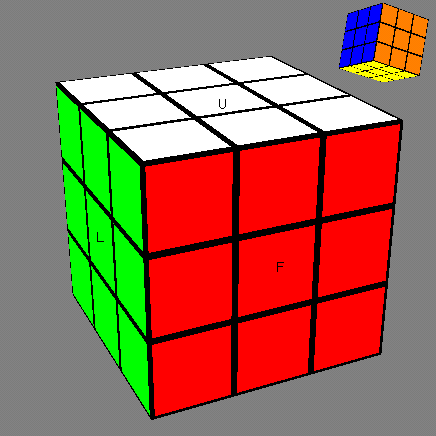 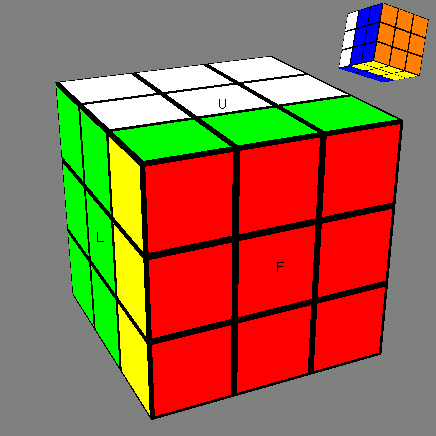 Gambar 3.3 Invers Gerakan TunggalSetiap gerakan pada permainan ini memiliki balikan atau invers. Tidak hanya untuk gerakan tunggal, efek dari rentetan rotasi juga dapat dibatalkan. Contohnya efek dari rotasi  dapat dibatalkan dengan menerapkan  kemudian diikuti .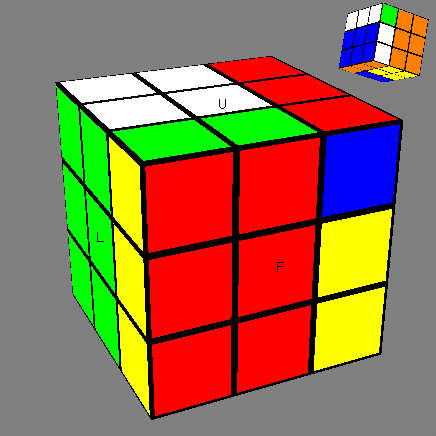 Gambar 3.4 Invers Rentetan GerakanDalam bentuk umum, sesuai dengan Proposisi 2.1 (hal.50), jika  adalah sebarang operasi yang memiliki invers berturut-turut  , maka.Dalam permainan Rubik’s Cube sering ditemukan rentetan rotasi tanpa tanda invers yang ketika diterapkan saling membatalkan, contohnya  dengan .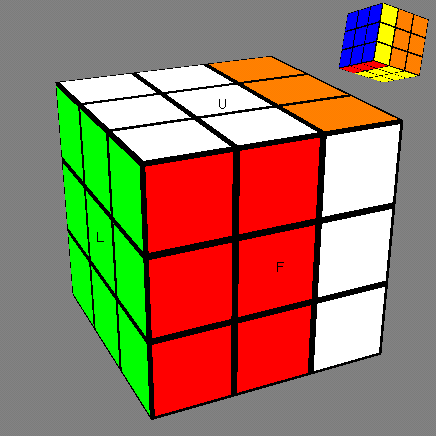 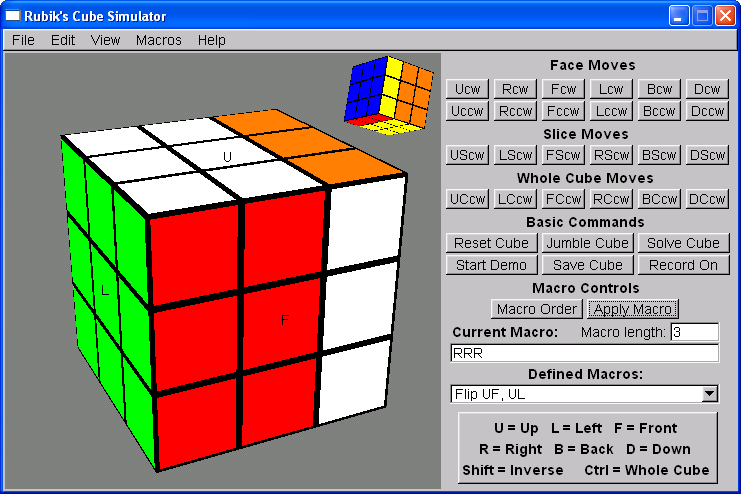 Gambar 3.5 Hidden InversDefinisi 3.4 Jika  adalah sebuah rentetan gerakan, maka rentetan terreduksi  adalah rentetan rotasi yang diperoleh dengan menghilangkan semua rentetan dua elemen; dimana elemen tersebut bersebelahan dengan inversnya.Pangkat pada Rubiks CubeGerakan  dapat ditulis , dengan maksud gerakan  diulang sebanyak tiga kali. Bentuk pangkat tersebut juga berlaku untuk operasi yang terdiri lebih dari satu gerakan. Jadi jika kita ingin menerapkan operasi , artinya kita menerapkan  berulang-ulang sebanyak lima kali, dan dapat ditulis sebagai .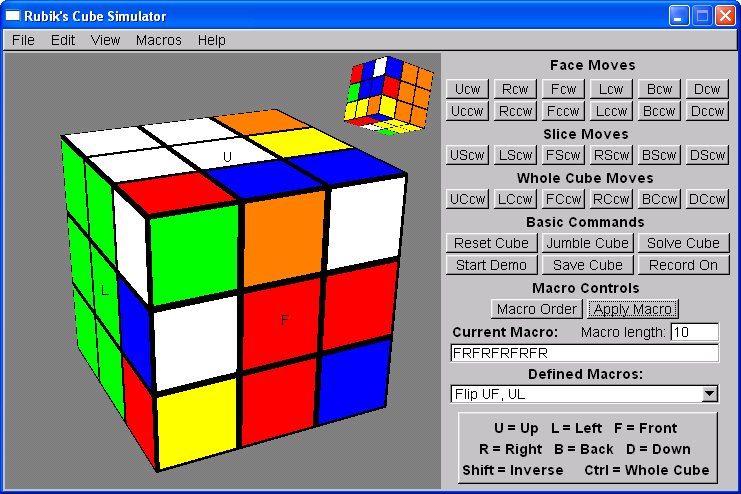 Gambar 3.6 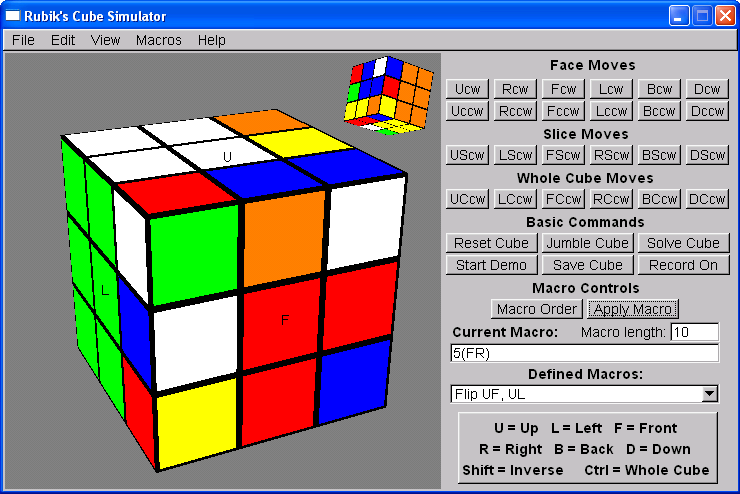 Gambar 3.7 Catatan:Pada software Rubik’s Cube Simulator input notasi pangkat  ditulis , dan mengggunakan notasi komposisi left-to-right.Identitas pada Rubik’s CubeRotasi yang tidak menghasilkan perubahan apapun pada cube, yaitu membiarkan cube tetap pada posisi sebagaimana sebelum dirotasikan, disebut rotasi identitas dan dinotasikan dengan I. Contoh rotasi identitas adalah  dan . Selain rotasi-rotasi tunggal tersebut, terdapat rentetan rotasi yang tidak memberikan efek apapun terhadap cube. Contohnya  dan .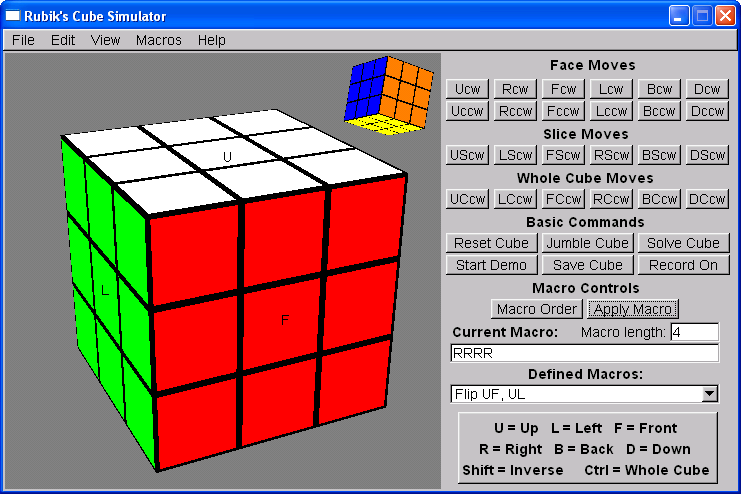 Gambar 3.8 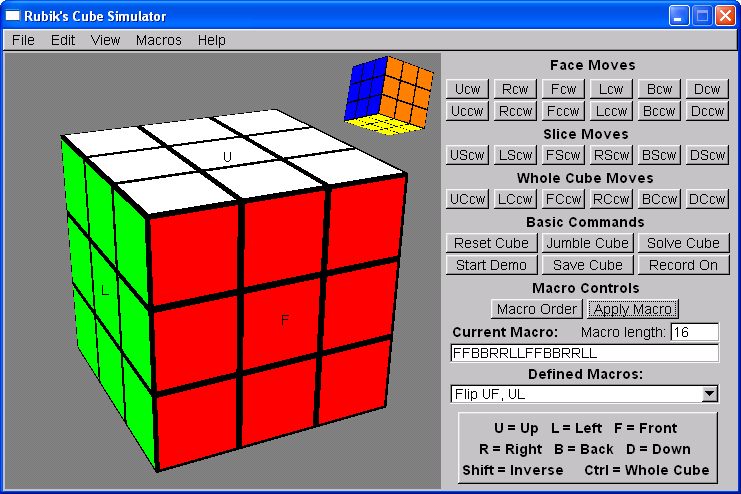 Gambar 3.9 Hukum Komutatif pada Rubik’s CubeDalam permainan rubik, rotasi yang dilakukan dengan urutan berbeda tidak selalu menghasilkan efek yang sama, dengan kata lain rotasi pada Rubik’s Cube tidak bersifat komutatif. Contoh sederhananya adalah  dan . Gambar 3.10 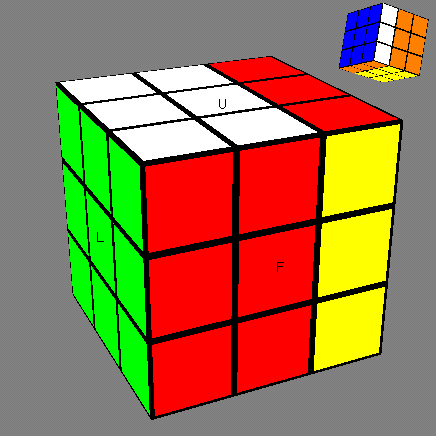 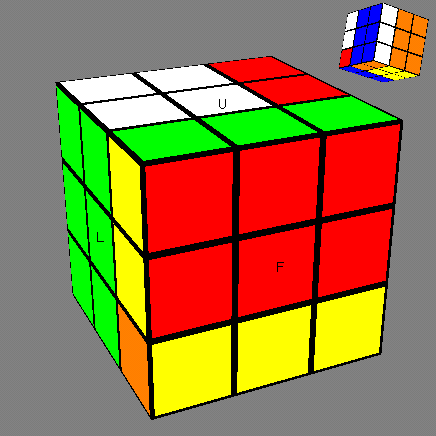 Gambar 3.11 Namun ada pula urutan gerakan yang berbeda namun memiliki efek yang sama, contohnya  dan . 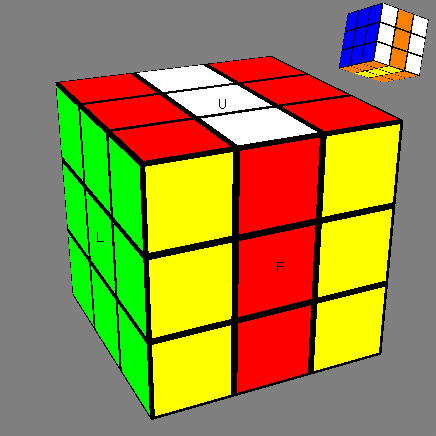 Gambar 3.12 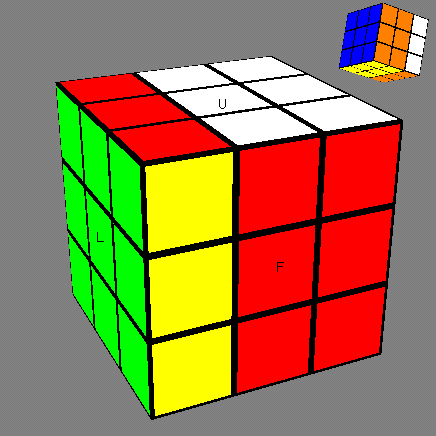 Gambar 3.13 Cara mudah untuk melihat apakah dua operasi memiliki efek berbeda atau sama adalah dengan mengoperasikan salah satunya dengan invers yang lain; jika operasinya tidak menghasilkan identitas maka kedua permutasi tersebut pasti berbeda. Jadi jika kita ingin melihat bahwa  dan  tidak komutatif kita hanya perlu melihat bahwa . Rangkaian gerakan  disebut komuter dari  dan .Grup Rubik BebasProposisi 3.1 Himpunan  dengan elemen semua rentetan terreduksi berhingga dari rotasi  dan invers  adalah sebuah grup di bawah operasi terurut. Grup ini dinotasikan dengan  (dibaca “frak-G-R”) dan disebut Grup Rubik’s Bebas.Bukti:Untuk semua , berlaku  dengan definisi operasi terurut.Terdapat rotasi identitas , sedemikian hingga untuk setiap berlaku .Untuk setiap , terdapat  sedemikian hingga .Proposisi 3.1 mendefinisikan sebuah grup dengan order tak-hingga. Karena grup tersebut menggambarkan kombinasi rotasi yang diterapkan pada sisi-sisi Rubik’s Cube, bukan susunan warna facet-nya.Sebagaimana telah dijelaskan pada Bab II, Rubik’s Cube memiliki 54 facet. Jika facet tersebut diberi indeks angka mulai 1 sampai 54 seperti pada Gambar 3.14, kita dapat mendefinisan grup aksi dari  pada himpunan facet tersebut.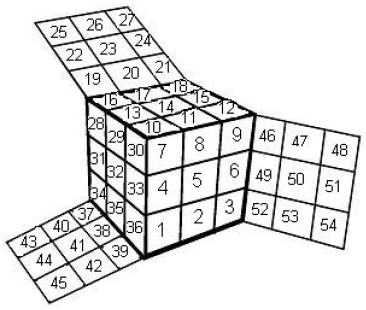 Gambar 3.14 Indeks FacetDefinisi 3.5  adalah grup aksi dengan , , dan ; dimana  adalah indeks facet  yang dibawa oleh rentetan rotasi .Grup aksi di atas mendefinisikan homomorfisma dari  ke . Grup aksi tersebut hanya merupakan subgrup dari  yang mana akan dijelaskan pada bahasan berikutnya.Posisi Edge dan Corner SubcubeDefinisi 3.6  adalah himpunan semua edge subcube, dan  adalah himpunan semua corner subcube.Jika diperhatikan, setiap rentetan rotasi yang dilakukan pada cube akan memetakan edge subcube ke edge subcube, dan corner subcube ke corner subcube. Kita dapat menandai setiap edge subcube dengan indeks mulai 1 sampai 12, dan setiap corner subcube dengan indeks mulai 1 sampai 8; yakni  dan .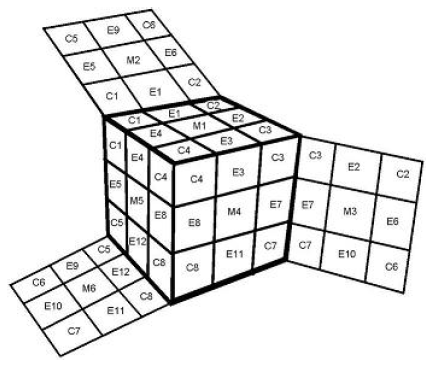 Gambar 3.15 Pelabelan Edge dan CornerMisalkan  beraksi pada  dengan, , dimana  adalah indeks dari posisi edge  yang dibawa oleh . Dan misalkan  beraksi pada  dengan, , dimana  adalah indeks dari posisi corner  yang dibawa oleh . Diperoleh dua homomorfisma  dan .Rotasi yang dihasilkan   dipetakan kepada permutasi pada  dan  sebagai berikut.::Teorema 3.1  dan  merupakan fungsi surjektif.Bukti:Harus ditunjukkan adanya transposisi dua corner yang bersebelahan pada C. Berdasarkan simetri pada cube, jika terdapat transposisi sepasang corner yang bersebelahan maka kita dapat mentransposisikan semua pasangan corner yang bersebelahan. Hal ini akan memenuhi pembuktian untuk , karena sebarang permutasi dapat dituliskan sebagai perkalian transposisi corner yang bersebelahan. Jika ,  bersebelahan, dan  bersebelahan, maka . Lebih lanjut, jika  bersebelahan dengan  maka . Sebuah corner tidak mungkin memiliki lebih dari dua buah corner di antara dirinya dan sebarang corner lain sehingga pembuktian ini memenuhi semua kasus yang mungkin terjadi. Pembuktian ini juga berlaku pada kasus . Dengan demikian terbukti bahwa  dan  merupakan fungsi surjektifContoh:	. dan  di atas hanya menunjukkan posisi edge dan posisi corner yang saling berdiri sendiri. Untuk menunjukkan posisi edge dan corner secara bersamaan (berkaitan) perhatikan fungsi berikut.Definisi 3.7 Didefinisikan  dengan .Proposisi 3.2  adalah sebuah homomorfisma.Bukti:Mengikuti fakta bahwa  dan  merupakan homomorfisma.Teorema 3.2  bukan merupakan fungsi surjektif.Bukti:Ingat bahwa  dibangun oleh . Untuk setiap generator ,  dimana  dan  keduanya adalah 4-sikel, yakni  dan  adalah permutasi ganjil. Hal ini sesuai dengan fakta bahwa  merupakan sebuah homomorfisma yaitu jika  adalah bayangan dari sebuah elemen , maka  dan  pasti keduanya ganjil atau keduanya genap. beranggotakan  dimana  permutasi ganjil dan  permutasi genap. Karena tidak semua elemen ini menjadi bayangan dari , terbukti  bukan merupakan fungsi surjektif.Orientasi Edge dan Corner SubcubeDefinisi 3.8 Pada cube posisi terselesaikan, satu sisi dari setiap edge dan corner subcube ditandai dengan silang “”. Tanda silang tersebut menentukan “peta orientasi” dari posisi suatu subcube (lihat Gambar 3.16). Sebuah edge subcube pada cube teracak dikatakan terorientasi dengan benar jika tanda silangnya sesuai dengan tanda silang dari posisinya pada peta orientasi, dan sebaliknya dikatakan tidak terorientasi dengan benar. Begitu juga sebuah corner subcube pada cube teracak dikatakan terorientasi dengan benar jika tanda silangnya sesuai dengan tanda silang dari posisinya pada peta orientasi, dan sebaliknya dikatakan tidak terorientasi dengan benar, jika rotasinya 120° searah jarum jam dikatakan edge tersebut tidak terorientasi tipe-1 dan rotasinya 120° berlawanan arah jarum jam dikatakan edge tersebut tidak terorientasi tipe-2.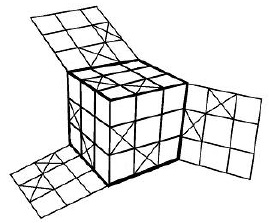 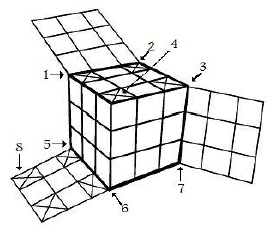 Gambar 3.16 Orientasi Edge dan CornerCatatan:Pelabelan bukan dilakukan pada Rubik’s Cube yang dimainkan sehingga cube yang bertanda tetap berada pada posisi terselesaikan, sebagai rujukan untuk membandingkan posisi cube yang telah dimainkan dengan posisi awal.Orientasi edge pada sebuah cube dapat digambarkan dengan 12-tupel terdiri dari 0 dan 1, dimana setiap koordinat menggambarkan posisi sebuah edge. Jika edge pada posisinya terorientasi dengan benar dilambangkan dengan 0, dan jika sebaliknya dilambangkan dengan 1. Begitu juga untuk corner dapat digambarkan dengan 8-tupel terdiri dari 0, 1 dan 2, dimana setiap koordinat menggambarkan posisi sebuah corner. Jika corner pada posisinya terorientasi dengan benar dilambangkan dengan 0, jika tidak terorientasi tipe-1 dilambangkan dengan 1, dan jika tidak terorientasi tipe-2 dilambangkan dengan 2.Permutasi pada Rubik’s CubePada permainan Rubik’s Cube, permutasi dapat ditinjau dari susunan 54 facet ataupun dari posisi dan orientasi 26 subcube.Permutasi IdentitasPermutasi identitas Rubik’s Cube adalah ketika subcube dari kubus tersebut berada pada posisi dan orientasi yang benar, yaitu solved position.Order PermutasiJika suatu permutasi diterapkan secara berulang-ulang, pada akhirnya akan manghasilkan identitas. Contohnya, dengan menerapkan  sebanyak enam kali akan diperoleh identitas.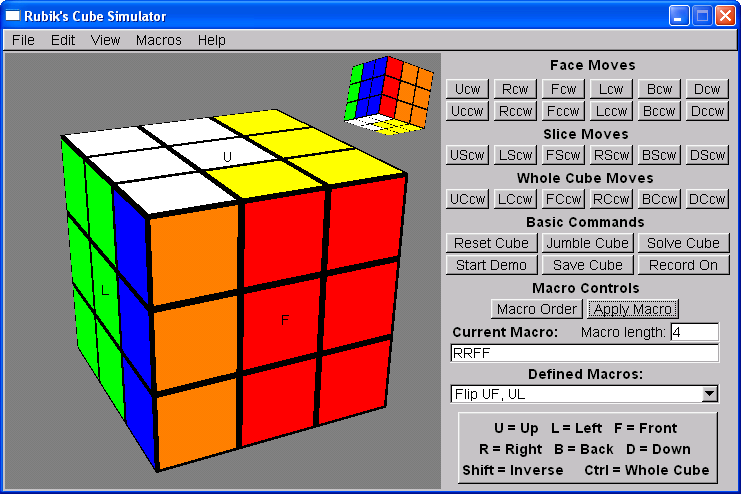 Gambar 3.17 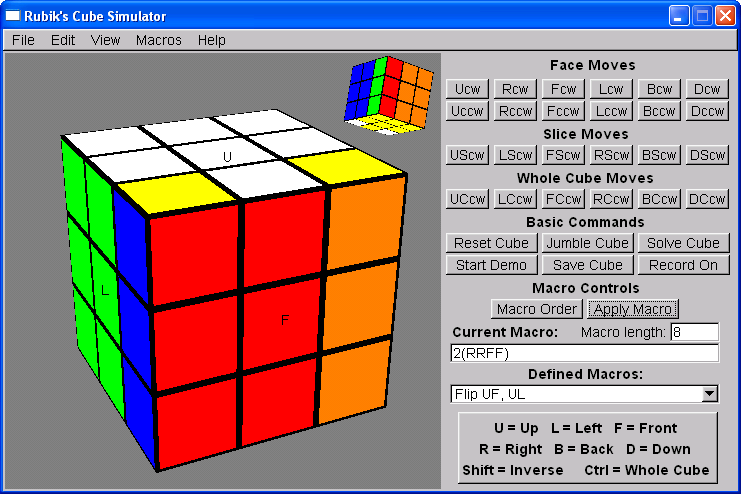 Gambar 3.18 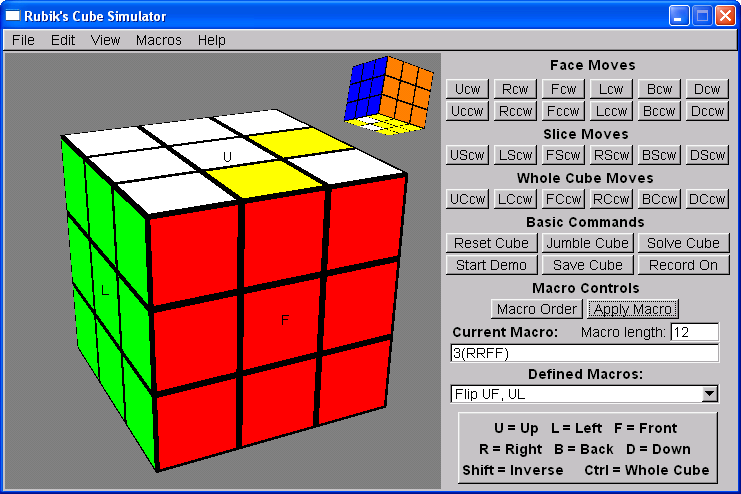 Gambar 3.19 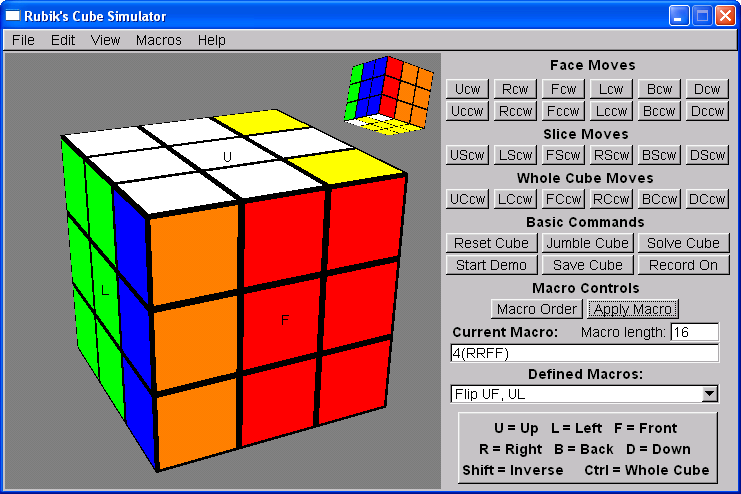 Gambar 3.20 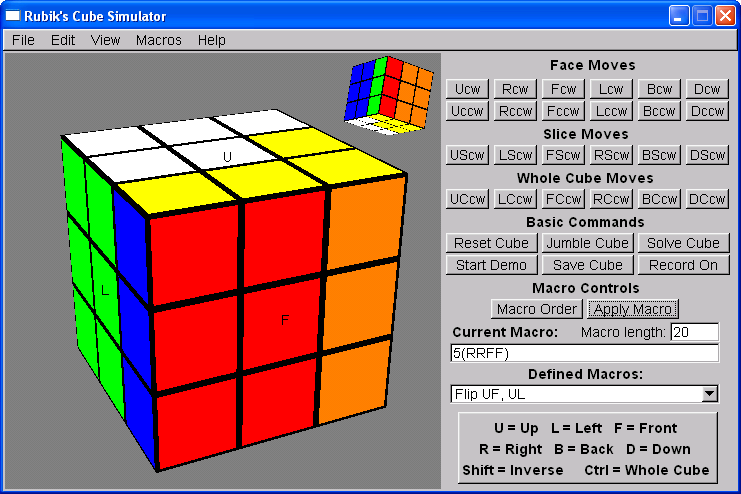 Gambar 3.21 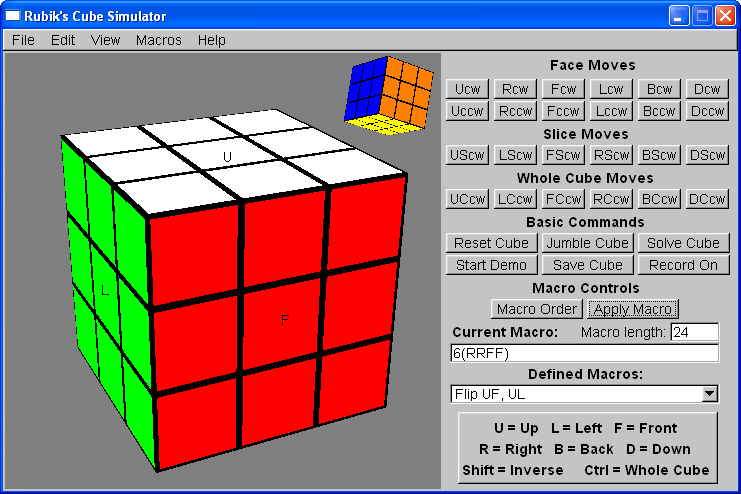 Gambar 3.22 Angka perulangan terkecil yang harus diterapkan suatu permutasi untuk menghasilkan identitas disebut order permutasi. Demikian,  berorder 6 karena , dan permutasi  masing-masing berorder 4.Struktur SikelJika kita menerapkan permutasi yang terdiri dari satu sikel dengan panjang  secara berulang-ulang, pada setiap pengulangan ke- akan diperoleh permutasi tersebut kembali ke identitas. Jika permutasi tersebut terdiri atas beberapa sikel dengan panjang yang berbeda, maka identitas akan muncul pada setiap pengulangan ke- dari panjang sikel-sikel tersebut.Misalkan permutasi .  terdiri atas sebuah -sikel dan sebuah -sikel, maka order  adalah . Jika  dioperasikan sebanyak lima kali, , maka -sikel akan terhapus. Sedangkan -sikel, karena dioperasikan sebanyak bilangan ganjil, akan tetap -sikel, jadi .Meskipun permutasi  memindahkan 7 objek,  hanya memindahkan 2 objek. Jika objek  pada contoh di atas adalah subcubes dari Rubik’s Cube, kemudian diterapkan operasi  sebanyak lima kali, maka hasilnya hanya akan berdampak pada 2 subcube.Contoh:Operasi  memindahkan 13 subcubes, tetapi  hanya memindahkan 4 subcubes – menukar dua pasang edge subcubes. Dengan menggunakan notasi Singmaster untuk memberi nama setiap facet, dapat diidentifikasi bentuk siklik dari permutasi .Karena ada 13 subcubes pada siklus permutasi tersebut, artinya ada 13 subcubes yang dipindahkan oleh . Terdiri atas dua -sikel dan tiga -sikel. Jika diterapkan  sebanyak tiga kali, maka sembilan corner subcubes yang berbentuk -sikel akan tetap pada keadaan semula, dan yang bergerak hanya dua pasang edge subcubes.Jumlah Seluruh Permutasi Rubik’s CubeSaat pertama kali Ideal Toy Co. menjual Rubik’s Cube di Amerika pada awal 1980-an, pada kemasannya tertera pernyataan bahwa ada lebih dari tiga milyar kemungkinan posisi yang dapat dicapai sebuah Rubik’s Cube. Pernyataan ini benar, namun sangat jauh dari nilai sesungguhnya. Jumlah posisi yang mungkin dari Rubik’s Cube 3×3×3 adalah43 quintillion, 252, quadrillion, 3 trillion, 274 billion, 489 million, 856 thousand. Penamaan bilangan besar ini mengikuti aturan US & modern British.Gambar 3.23 Penamaan Bilangan BesarBeberapa kombinasi gerakan dalam permainan Rubik’s Cube mungkin terlihat berbeda ketika ditulis, namun ternyata menghasilkan permutasi yang sama. Sebagai contoh, UUU dan U’ menghasilkan permutasi yang sama pada sebuah cube, dan dihitung sebagai satu permutasi.Rubik’s Cube terdiri atas 8 corner subcubes, 12 edge subcube, dan 6 center subcubes. Seluruhnya ada 26 subcubes yang terlihat. Meski sebarang gerakan diterapkan pada cube, corner akan tetap berada pada corner, edge tetap pada edge, dan center tetap pada center. Perlu diperhatikan pula bahwa posisi antar center subcubes tidak pernah berubah satu sama lain, jadi hanya ada 1 permutasi center subcubes. Legal move pada Rubik’s Cube adalah permutasi genap pada kubus tersebut.  adalah jumlah keseluruhan permutasi corner dan edge, sehingga permutasi yang mungkin terjadi hanya separuh dari jumlah tersebutKarena setiap corner subcubes memiliki 3 facet, maka setiap corner subcubes memiliki 3 kemungkinan orientasi. Begitu juga dengan edge subcubes, setiap edge subcubes memiliki 2 kemungkinan orientasi. Kita dapat mengorientasikan seluruh corner dan edge, namun orientasi yang terakhir merupakan konsekuensi dari orientasi sebelumnya karena tidak mungkin ada hanya satu  corner atau edge saja yang belum terorientasi. Dengan menerapkan prinsip perkalian, diperoleh total permutasi pada Rubik’s CubeDefinisi 3.9 Posisi cube merupakan sebuah 4-tupel  dengan , ,  dengan , dan  dengan .  adalah himpunan semua posisi.Operasi pada Rubik’s Cube didefinisikan dengan jelas sebagai sebuah fungsi dari  ke . Himpunan  dari semua operasi yang mungkin adalah subgrup dari grup simetrik .  disebut Grup Permutasi Rubik’s Cube.Definisi 3.10 Posisi  dikatakan mungkin dicapai jika  memiliki orbit yang sama dengan “posisi awal” yaitu posisi identitasd . ( menunjukkan  dan ,  menunjukkan 8-tupel dan 12-tupel dengan semua unsur 0).  adalah himpunan semua posisi yang mungkin (possible position).Teorema 3.3 Posisi  menunjukkan posisi yang mungkin dari sebuah Rubik’s Cube jika dan hanya jika memenuhi kondisi berikut, modulo 3, modulo 2Bukti:Pertama, akan dibuktikan jika  menunjukkan posisi yang mungkin dari sebuah Rubik’s Cube, maka ketiga kondisi di atas terpenuhi. Pada posisi awal cube, , ketiga kodisi tersebut terpenuhi yakni , , jadi . Dan  sehingga (ii) dan (iii) terpenuhi. Ketiga sifat tetap berlaku untuk setiap gerakan , yakni (i) setiap gerakan ini secara serempak membentuk 4-sikel corner dan 4-sikel edge, masing-masing dapat ditulis sebagai hasil kali tiga 2-sikel sehingga totanya enam 2-sikel membentuk permutasi genap. (ii) Gerakan  dan  tidak mengubah komponen , sementara  secara serempak menambah dua komponen dengan 1 modulo 3 dan mengurangi dua komponen dengan 1 modulo 3. (iii) Masing-masing gerakan mengubah empat komponen  dengan 1.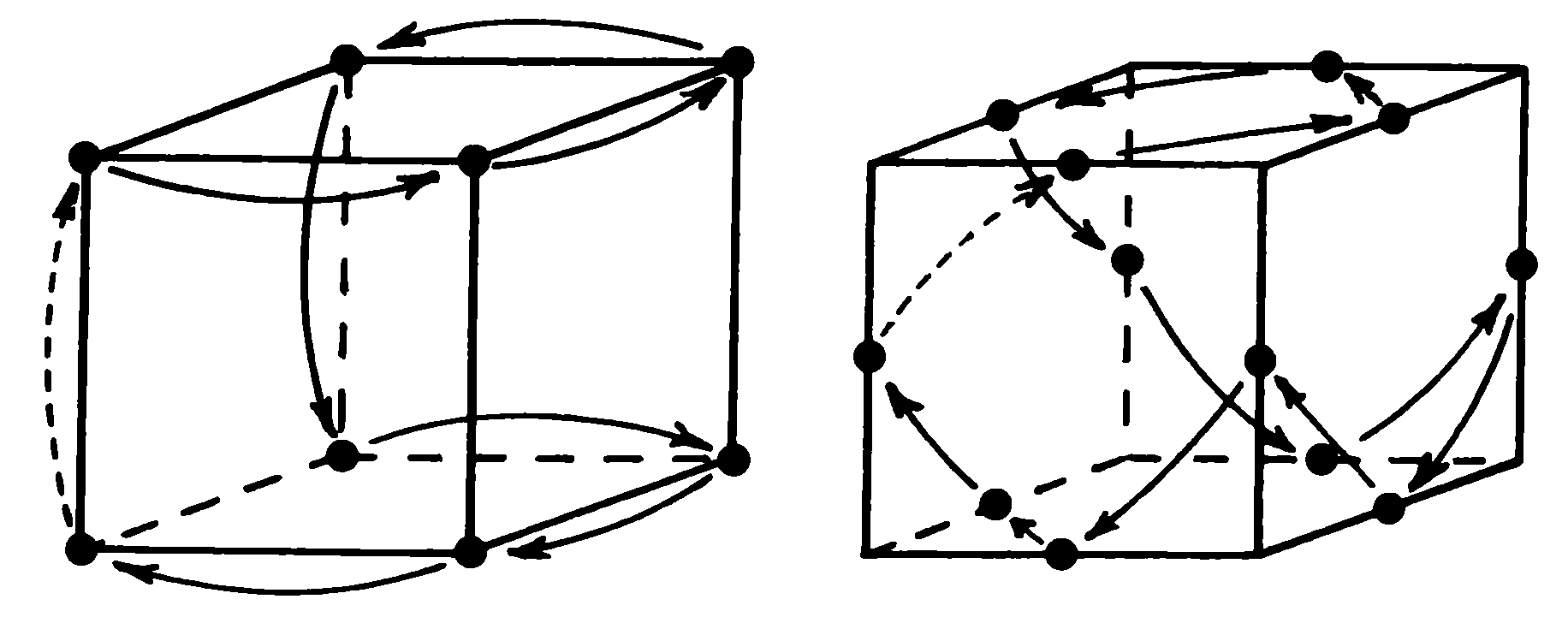 Gambar 3.24 Permutasi Edge dan CornerDari pembuktian pertama, benar bahwasanya jika  menunjukkan posisi yang mungkin dari sebuah Rubik’s Cube maka ketiga kondisi di atas terpenuhi. Untuk membuktikan arah sebaliknya, harus ditunjukkan bahwa posisi yang mungkin dari sebuah cube dan memenuhi tiga kondisi di tersebut dapat dikembalikan ke posisi awal cube., untuk sisi yang menghadap depan (front), untuk sisi yang menghadap kanan (right), untuk sisi yang menghadap belakang (back), untuk sisi yang menghadap kiri (left), untuk sisi yang menghadap atas (up), untuk sisi yang menghadap bawah (down)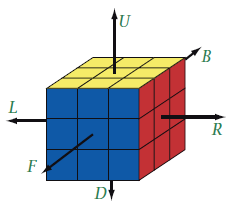 Gambar 3.1 Notasi Rubik’s Cube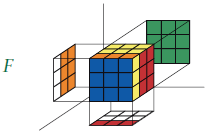 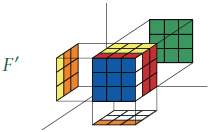 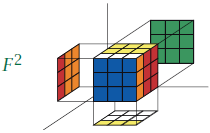 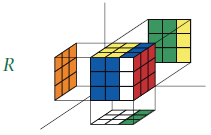 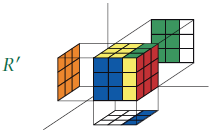 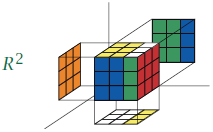 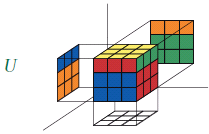 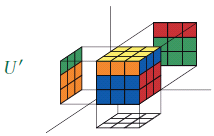 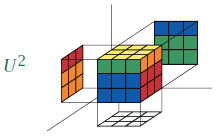 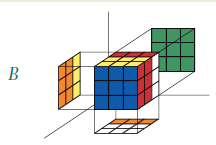 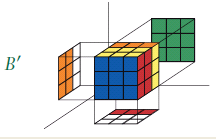 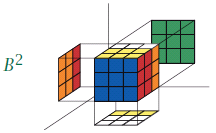 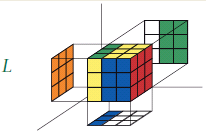 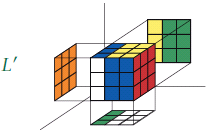 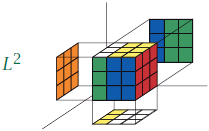 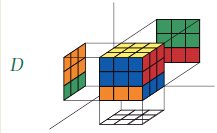 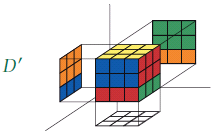 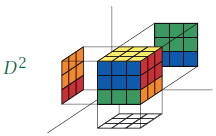 